DANE BANK PRIMARY SCHOOLCLUBS BOOKING FORM- AUTUMN 1 2018WE WILL BE INTRODUCING CLUBS FOR THE YOUNGER CHILDREN LATER IN THE YEAR.I confirm I wish my child to attend the above club[s]My child will walk home alone [     ]My child will be collected [     ]My child will go to Kids’ Club [     ]Signed:……………………………………………………………. Date:……………………………POPULAR CLUB PLACES MAY NEED TO BE LIMITED – PLEASE RETURN BY MONDAY 10th SEPTEMBERName of ChildClassDate & TimeClubPlease tick ALL of the clubs your child wishes to attendMonday 3:15pm- 4:15pmMonday 10th September - Monday 22nd OctoberMulti Sports, Years 2 & 37 week block£2.50/weekMonday 3:15pm -4:15pmMonday 17th September – Monday 22nd OctoberYear 5 & 6 Cycling Club6 week block£2.50/weekLimited Spaces AvailableTuesday 8:00am -8:55amTuesday 18th September – Tuesday 18th DECEMBERKS1 & 2 Karate Club13 week block£65 payable in advanceFree suit or protective glovesTuesday 3:15pm- 4:15pmTuesday 18th September - Tuesday 18th DECEMBERDrama, KS213 week block£32.50 payable in advanceLimited Spaces AvailableWednesday 3:15pm- 4:15pmWednesday 12th September - Wednesday 24th OctoberKS2 Football7 week block£2.50/weekWednesday 3:15pm- 4:15pmWednesday 12th September - Wednesday 24th OctoberYears 4 -6 Knitting7 week block£3.00/weekCOMING SOON! MAD SCIENCEWednesday 3:15pm – 4:15pmWednesday 10th October – Wednesday 5th DECEMBERKS1 & 2 Mad Science8 week block£60 payable in advance [£54 for siblings]BOOKINGS TAKEN LATERThursday 8:00am -8:55amThursday 13th September –Thursday 25th October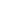 NO CLUB 11th OCTOBERStreet Dance, KS26 week block£2.50/weekThursday 8:00am -8:55amThursday 13th September –Thursday 25th OctoberNO CLUB 11th OCTOBERYear 4 - 6 Steel Band6 week block£2.50/weekThursday 3:15pm- 4:15pmThursday 13th September –Thursday 25th OctoberMulti Sports, Years 4 - 67 week block£2.50/weekFriday 3:15pm – 4:15pmFriday 14th September – Friday 26th OctoberPottery, Years 2 & 37 week block£35 payable in advanceLimited Spaces Available